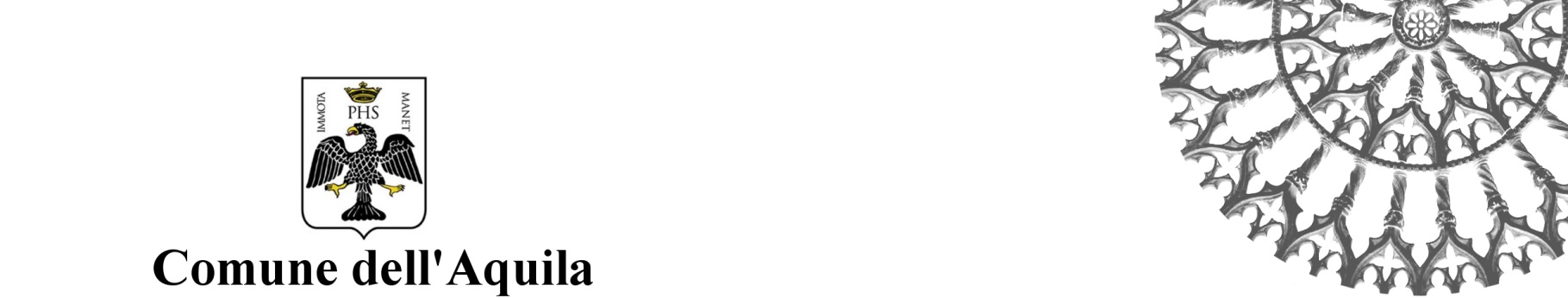 DOMANDA DI RILASCIO CITYPASS GIORNALIEROIL/LA SOTTOSCRITTO/A ___________________________________________________________________NATO/A A _____________________ IL ______________________ C.F. _____________________________ RESIDENTE A _____________________  IN VIA/PIAZZA ___________________________________ N° _____  IN QUALITA’ DI ___________________________________________________________________________SOCIETA’/DITTA __________________________________________________________________________RECAPITO TELEFONICO ____________________________________________________________________ MAIL ____________________________________ - PEC _________________________________________CHIEDE IL RILASCIO DEL CITYPASS GIORNALIEROPER IL VEICOLO MARCA _________________ MODELLO ____________________TARGA _______________PER CIRCOLRE NELLA ZTL/APU DENOMINATA _______IN VIA/PIAZZA ______________________________NEI GIORNI (MAX 5 CONSECUTIVI) ___________________________________________________________ DALLE ORE ________________________ ALLE ORE______________________________________________AL FINE DI ____________________________________________________________________________________________________________________________________________________________________________________________________________________________________________________________AI SENSI DEL D.P.R. 445/2000 ARTT. 46 E 47, CONSAPEVOLE DELLA RESPONSABILITÀ CIVILI E DI QUELLE PENALI PREVISTE DAGLI ARTT. 495 E 496 C.P. IN CASO DI ATTESTAZIONI O DICHIARAZIONI FALSE O MENDACI DICHIARA (barrare le caselle di interesse)CHE IL VEICOLO PER IL QUALE SI RICHIEDE IL CITYPASS E’: □ DI PROPRIETA’ DEL RICHIEDENTE O DETENUTO IN LEASING/NOLEGGIO□ DI PROPRIETA’ DELLA DITTA/SOCIETA’ DELLA QUALE IL RICHIEDENTE E’ DIPENDENTE/SOCIO□ ALTRO ___________________________________________________________________________________ALLEGA COPIA FRONTE/RETRO DI UN DOCUMENTO DI IDENTITA’Il Comune dell'Aquila, in qualità di titolare del trattamento dei dati personali, informa che i dati personali saranno trattati con le modalità di cui al Regolamento UE 679/2016 GDPR.Responsabile della Protezione dei Dati personali (RDP) del Comune dell’Aquila è l'Avv. Flavio Corsinovi, mail flavio.corsinovi@corsinovimammana.it, PEC flavio.corsinovi@firenze.pecavvocati.it.Autorizzati al trattamento dei dati personali sono i dipendenti del Settore Polizia Municipale, Via Edoardo Scarfoglio n° 1 - 67100 L'Aquila, mail segreteria.comandopm@comune.laquila.it - tel. 0862/645840.I dati personali saranno trattati, senza il consenso espresso, per le finalità relative al rilascio dei permessi di circolazione in ZTL, APU e ZRU del Comune dell'Aquila.L’Aquila, _________________                               			Firma ____________________________